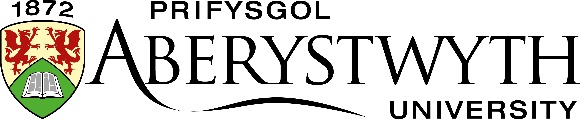 Monitro Cynnydd Academaidd – Templedi Ffurflenni a LlythyrauDylid anfon pob llythyr trwy e-bost a drwy’r post i’r cyfeiriadau tymor a chartref, ac amgáu copi o’r Rheoliad Academaidd ynghylch Cynnydd Academaidd.TEMPLED EDylid cwblhau’r ffurflen hon gan gyfeirio at y Rheoliad Academaidd ar Gynnydd Academaidd, a’r weithdrefn a amlinellir yn Adran 3.4 y Llawlyfr Ansawdd Academaidd https://www.aber.ac.uk/cy/aqro-dev/quality-handbook/assessment/student/  Mae’n allweddol fod manylion llawn unrhyw ohebiaeth neu gyfarfodydd blaenorol yn cael ei atodi, yn cynnwys y cofnod o’r cyfarfod rhwng y myfyriwr a Dirprwy Is-Ganghellor y Gyfadran (Templed C).Cadarnhad gan Ddirprwy Is-Ganghellor y Gyfadran:Enw:		Llofnod:	Dyddiad:	ARGYMHELLIAD DIARDDELARGYMHELLIAD DIARDDELCyfeirnod MyfyriwrEnw MyfyriwrBlwyddyn Astudio Cynllun AstudioAdranModiwl(au)Rhowch grynodeb o’r camau a weithredwyd gan yr Athrofa:Rhowch grynodeb o’r camau a weithredwyd gan yr Athrofa:Argymhelliad Dirprwy Is-Ganghellor y Gyfadran:Argymhelliad Dirprwy Is-Ganghellor y Gyfadran:Rhowch unrhyw fanylion eraill sy’n berthnasol:Rhowch unrhyw fanylion eraill sy’n berthnasol: